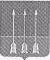 Администрациязакрытого  административно-территориальногообразования  Озерный  Тверской  областиП О С Т А Н О В Л Е Н И Е28.06.2021                                   ЗАТО Озерный                                                      № 206Об утверждении плана мероприятийпо приспособлению жилых помещений инвалидови общего имущества в многоквартирных домах, в которых проживают инвалиды, входящих в составмуниципального жилищного фонда, в целях ихприспособления с учетом потребностей инвалидови обеспечения условий их доступности для инвалидовна территории ЗАТО Озерный Тверской области.В соответствии с Постановлением Правительства Российской Федерации №649 от 09.07.2016 года «О мерах по приспособлению жилых помещений и общего имущества в многоквартирном доме с учетом потребностей инвалидов», Постановлением администрации ЗАТО Озерный от 28.06.2021 года № 205 «О создании муниципальной комиссии по обследованию жилых помещений инвалидов и общего имущества в многоквартирных домах, в которых проживают инвалиды, входящих в состав муниципального жилищного фонда, в целях их приспособления с учетом потребностей инвалидов и обеспечения условий их доступности для инвалидов на территории ЗАТО Озерный Тверской области»П О С Т А Н О В Л Я Ю:Утвердить план мероприятий по приспособлению жилых помещений инвалидов и общего имущества в многоквартирных домах, в которых проживают инвалиды, входящих в состав муниципального жилищного фонда, в целях их приспособления с учетом потребностей инвалидов и обеспечения условий их доступности для инвалидов на территории ЗАТО Озерный Тверской области (Приложение).Признать утратившим силу постановление администрации ЗАТО Озерный от 19.07.2017 года № 257 «Об утверждении плана мероприятий по приспособлению жилых помещений инвалидов и общего имущества в многоквартирных домах, в которых проживают инвалиды, входящих в состав муниципального жилищного фонда, в целях их приспособления с учетом потребностей инвалидов и обеспечения условий их доступности для инвалидов на территории ЗАТО Озерный Тверской области».Настоящее постановление опубликовать в газете «Дни Озерного» и разместить на официальном сайте администрации ЗАТО Озерный Тверской области в сети Интернет.	2.  Контроль за исполнением настоящего постановления оставляю за собой.Глава ЗАТО Озерный                                                                          Н.А. Яковлева                 Проект постановления подготовлен  МКУ «АТС ЗАТО Озерный»____________Директор МКУ «АТС ЗАТО Озерный»  Е.П. Зинягина, 28.06.2021 годаСогласовано:Первый заместитель главы администрацииЗАТО Озерный                                                                                А.Н. Комаровруководитель юридического отдела администрации ЗАТО Озерный                                                      Н.В. ЧувашоваРассылка:1. Дело - 12. Юридический отдел - 1                      3. МКУ «АТС ЗАТО Озерный» - 1Итого:  3 экз.Исполнитель: Зинягина Евгения Петровна, 4-11-57Приложение к постановлениюадминистрации ЗАТО Озерныйот 28 июня 2021 года № 206Планмероприятий по приспособлению жилых помещений инвалидов и общего имущества в многоквартирных домах, в которых проживают инвалиды, входящих в состав муниципального жилищного фонда, в целях их приспособления с учетом потребностей инвалидов и обеспечения условий их доступности для инвалидов на территории ЗАТО Озерный Тверской области.№ п/пМероприятиеСрок исполнения мероприятияОтветственныйЗаседание муниципальной комиссии по обследованию жилых помещений инвалидов и общего имущества в многоквартирных домах, в которых проживают инвалиды, входящих в состав муниципального жилищного фонда, в целях их приспособления с учетом потребностей инвалидов и обеспечения условий их доступности для инвалидов по мере необходимостидиректор МКУ «АТС ЗАТО Озерный»Зинягина Е.П.Уточнение перечня домов, в которых проживают инвалиды и семьи, имеющие детей инвалидов по категориям, предусмотренных Постановлением Правительства РФ от 09.07.2016 г. № 649, а именно:а) со стойкими расстройствами двигательной функции, сопряженными с необходимостью использования кресла-коляски, иных вспомогательных средств передвижения;б) со стойкими расстройствами функции слуха, сопряженными с необходимостью использования вспомогательных средств;в) со стойкими расстройствами функции зрения, сопряженными с необходимостью использования собаки-проводника, иных вспомогательных средств;г) с задержками в развитии и другими нарушениями функций организма человека до 01.09.2021главный специалист по социальной работе МКУ «АТС ЗАТО Озерный»Дзагания Г.Н.Подготовка документов о характеристиках жилого помещения инвалида, общего имущества в многоквартирном доме, в котором проживает инвалид (технический паспорт (технический план), кадастровый паспорт и иные документы)до 01.10.2021КомиссияСоставление графика обследования жилых помещений инвалидов и общего имущества в многоквартирных домах, в которых проживают инвалиды 15.09.2021КомиссияОбследование  жилых помещений инвалидов и общего имущества в многоквартирных домах, в которых проживают инвалиды, входящих в состав муниципального жилищного фонда, с составлением  акта обследования жилого помещения01.11.2021КомиссияПроведение встречи с гражданами (признанными инвалидами) в целях выявления конкретных потребностей в отношении приспособления жилого помещенияпо мере необходимостиКомиссияЗаседание муниципальной комиссии и подведение итогов обследования:- экономическая оценка потребности в финансировании по капитальному ремонту или реконструкция многоквартирного дома, (части) дома, в котором проживает инвалид, в целях приспособления жилого помещения и (или) общего имущества в многоквартирном доме, в котором проживает инвалидв течение 10 дней после проведения обследованияКомиссияПредоставление заключения муниципальной комиссии Главе ЗАТО Озерный для принятия решенийв течение 10 дней после вынесения решения о проведении проверкиКомиссияВынесение заключения о возможности либо об отсутствии возможности приспособления жилого помещения инвалида и общего имущества в многоквартирном доме, в котором проживает инвалид, с учетом потребностей инвалида и обеспечения условий доступности для инвалида или заключение об отсутствии такой возможностив течение 10 дней после вынесения решения о проведении  проверкиКомиссия